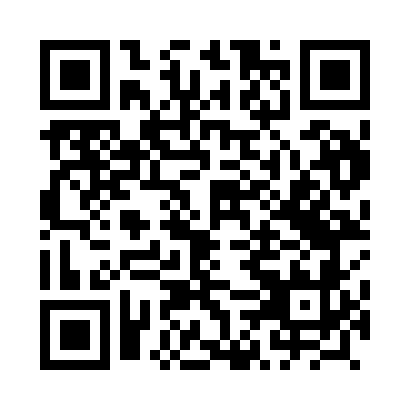 Prayer times for Grabow, PolandMon 1 Apr 2024 - Tue 30 Apr 2024High Latitude Method: Angle Based RulePrayer Calculation Method: Muslim World LeagueAsar Calculation Method: HanafiPrayer times provided by https://www.salahtimes.comDateDayFajrSunriseDhuhrAsrMaghribIsha1Mon4:066:0812:385:047:099:032Tue4:036:0512:375:067:119:053Wed4:006:0312:375:077:129:084Thu3:576:0112:375:087:149:105Fri3:545:5812:375:097:169:126Sat3:515:5612:365:117:189:157Sun3:485:5412:365:127:199:178Mon3:455:5112:365:137:219:209Tue3:425:4912:355:147:239:2210Wed3:395:4712:355:167:249:2511Thu3:355:4512:355:177:269:2712Fri3:325:4212:355:187:289:3013Sat3:295:4012:345:197:309:3214Sun3:265:3812:345:207:319:3515Mon3:235:3612:345:227:339:3816Tue3:195:3312:345:237:359:4017Wed3:165:3112:335:247:379:4318Thu3:135:2912:335:257:389:4619Fri3:095:2712:335:267:409:4920Sat3:065:2512:335:277:429:5121Sun3:025:2312:335:287:449:5422Mon2:595:2112:325:307:459:5723Tue2:555:1812:325:317:4710:0024Wed2:525:1612:325:327:4910:0325Thu2:485:1412:325:337:5110:0626Fri2:455:1212:325:347:5210:0927Sat2:415:1012:325:357:5410:1328Sun2:375:0812:315:367:5610:1629Mon2:335:0612:315:377:5710:1930Tue2:295:0412:315:387:5910:22